CLASSIFICAÇÃO FINAL                                               PROFESSOR – 2019        EDUCAÇÃO ESPECIAL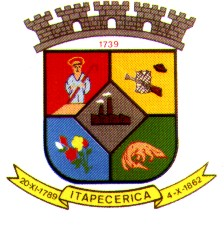 PREFEITURA MUNICIPAL DE ITAPECERICARua Vigário Antunes, 155, Centro – Fone (37) 3341 – 8516ADM. 2017/2020NOMETEMPO DE SERVIÇONASCIMENTOCLASSIFICAÇÃOKátia Maria Mota192502/03/1966Maria Clara Abíliio Souza182508/05/1972Silvana Corrêa Nascimento168130/10/1963Jhosy Menezes Silva165225/02/1980Acione Maria Brito Nunes159413/12/1975Tatiane Carvalho C. Trigueiro142428/02/1986Emília Sales Souza137624/09/1971Regina de Lourdes Pedrosa A.131105/07/1960Verônica Luzia M. Silva128109/09/1983 Adriana A. Faria Silva118728/08/1970Joyce Rezende Chagas105614/02/1992Onofra Maria Silva Pinto87718/04/1958Sueli Nascimento Oliveira84325/12/1959Juliana Azevedo Costa80827/10/1977Luci Toledo Guimarães73511/11/1968Andrea Maria Souza Sales Medeiros54528/05/1974Paula Patrícia Pedrosa T. M.53709/01/1975Sara Patrícia T. Souza47908/05/1986Suélen Cássia Barbosa46829/05/1997Patrícia Miqueles da S. F. Melo42522/02/1976Lorena Lopes Araújo Brito36917/12/1988Denísia Ferreira Menezes25729/06/1978Elaine Maria dos Santos Silva23306/02/1976Adriana Maria Ferreira22517/01/1974Edna Maria Silva Ribeiro19722/10/1974Ana Paula Santos Lacerda de Rezende19711/10/1977Rosimary Aparecida Silva19712/03/1978Viviane Teixeira Alvarenga19706/02/1979Aline de Paula Moraes19716/01/1990Laura Toledo Malaquias Guimarães19717/07/1991Mirlene Stéfane dos Reis19701/01/1992Soraia Soares P. Corrêa18314/10/1973Marcela Cristina Santos Félix Dutra18303/02/1987Dayane Felícia da Silva17118/01/1988Iúla Fernanda P. Soares Silva14329/12/1986Cristina Corrêa nascimento14024/07/1978Rita de Cássia Arantes9017/08/1959Marlene Oliveira Silva6004/02/1970Elaine Cristina Moreira Silva6009/06/1987Sirlene Aparecida Andrade Santos3010/10/1971Maria Tereza Carvalho F. Silva2724/11/1973Érica kelly Menezes192823/11/1978Janice Maria Guimarães 025/04/1953Guilherme Dionísio Filho 010/02/1962Maria dos Anjos Silva Nascimento 014/08/1964Madalena Aparecida Barros Silva 001/12/1964Karoline Resende Arantes030/09/1966Denise Schimidt 023/03/1967Maria Sebastiana Martins Silva 024/09/1967Lázara madalena da Cunha 028/06/1968Claudia Oliveira Rosa 011/05/1970Cleide Rodrigues Siqueira 028/08/1970Adriana Mizerani Machado 026/06/1972Adriana Teixeira Silva 010/10/1972Adriana Aparecida Chagas 021/10/1972Gisele Aparecida Silva Figueiredo Stelzer 006/02/1973Isabel Valdineia Marcelino 020/03/1973Sandra Bernardo 002/08/1973Ana Maria Friaça Melo006/03/1974Kenia Gonçalves Cardoso Morais 005/02/1975Patrícia Miqueles da Silva Fernandes Melo 026/02/1976Solimar Aparecida Juvenal 005/04/1976Sandra karine Silva Pereira Faria014/01/1978Rosilany Lopes da Silva 029/04/1978Silvane Garcia Lopes 003/05/1978Liliane Decídia da Silva Macedo 007/02/1979Karina Marques Pereira 001/11/1979Junia Karine Silva Pereira 018/01/1980Isabel Cristina Teixeira Ferreira 014/02/1980Carla Helena Teles da Fonseca 012/05/1980Viviane Almeida Amaral 004/01/1982Glaucia Maria dos Santos 021/02/1982Jalile Magela Ribeiro Santos 001/05/1983Alessandra Luzia Alves Carvalho011/12/1983Rebecca Maria Ribeiro Galvão 029/05/1985Claudia Regina Sales Medeiros 030/05/1985Clarice Aparecida Furtado 024/09/1985Walquíria Aparecida Oliveira Nascimento 009/01/1986Megg Gabrielle Moreira Teixeira 025/07/1986Maria José Silviano Ferreira028/11/1986Naiara Maria Leal 004/01/1988Lorena D’Alessandro Garcia 027/12/1989Vanessa Juares Leal 002/08/1990Andrileia Aparecida Nogueira 023/04/1991Késsia lauriane Pereira 019/09/1991Lorena Mayara de Oliveira 011/05/1992Daiane Cristina da Costa030/08/1993Daiana Caldeira de Souza Arantes 005/04/1994Leilane Lizandra Costa 015/08/1994Otávio Vinícius Arantes020/08/1994Bianca Clara Resende 007/04//1996João Otaviano Pereira da Silva015/05/1963Ronaldo Carlos de Oliveira 019/01/1964Maria das Dores Pinto Silva 027/01/1964Solange Aparecida Silva 017/01/1967Zelia Pereira 018/10/1968Lúcia Helena de Oliveira 006/02/1971Cristina Alves Ribeiro 030/03/1971Rosângela Aparecida Silva Oliveira 022/02/1972Lusiaria Alves Rodrigues013/12/1972Simone Aparecida Rocha Rei Silva 021/02/1974Nilce Vânia Geralda Ferreira Alves Lamounier006/06/1974Janice de Souza Rios da Silva 008/08/1974Edna Maria da Silva Ribeiro022/10/1974Luciene Barros Reis 016/10/1976Fernanda Regina Souza Santos Costa 025/10/1976Juliana Maria Santos 022/04/1979Marília Moreira Santos005/07/1979Edvânia Maria Silva Costa016/11/1979Helaine Fátima Neca007/01/1981Raquel Silva Araújo Souza 005/01/1984Sabrina Helena Pereira017/06/1984Maria Aparecida Ferreira Monteiro012/05/1985Marina Insula da Silva031/05/1985Juliana Luzia Silva 007/06/1985Rute005/02/1986Michele Cristina Silva Paiva 016/06/1986Jéssica Krystie Alves Gomides008/03/1988Anna Paula Tavares da Costa Oliveira029/04/1988Maria Helena Souza Chaves013/07/1988Joyce Maria Rosa Ferreira Oliveira 017/11/1988Aline Sanches Vasconcellos Moreira  008/07/1989Amanda Rafaela Paiva Gonçalves 004/10/1989Ana Paula Cristina Alves Morais024/02/1992Sérgio de Caires Pinheiro Junior 027//11/1992Raquel Ferreira da Silva003/10/1993Mariane Barros Silva 023/10/1995Geicimara Ferreira Santos 029/12/1995Chistiane Aparecida Ferreira Oliveira 019/03/1997Luana Fátima Oliveira Santos003/09/1997Breno Márcio Nascimento  Silva008/09/1998Erica Aparecida Fonseca Santos008/10/1998Andreza Lara Santos Silva003/12/1998